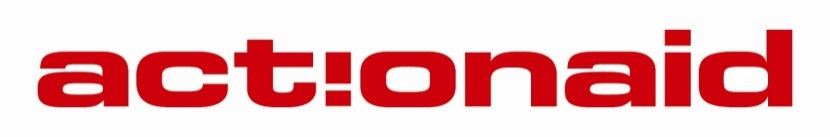 Position: 	Programme Assistant, Community & Feedback MechanismResponsible to:	Protection Officer, Bade and ShaniLocation:	Bade-Yobe (2), Shani -Borno (4)Line Management: 	N/AGrade:	 		5Job PurposeThe post holder will support the Protection Officer in working with programme staffs and beneficiaries to develop structure and methods for managing the complaints and feedback in the field as well as maintaining the integrity of information received. Specific ResponsibilitiesReceive, record, and manage complaints and feedback from the communities on project activities and programming through AAN established channels. Work with program staff and beneficiaries to develop structure and methods for managing the complaints and feedback in the field as well as maintaining the integrity of information received. Ensure accurate recording of all the data related to the beneficiary.Build staff awareness and commitment to a complaints mechanism, ensuring that all SOPs and IMC core policies are respected.Manage CRM database by ensuring proper documentation and aggregation of CRM data including complaints received, investigated and responded to as well as provide detailed summaries of complaints issues to feedback to the program team at monthly and quarterly meetings/reports.Ensure the collection of quality complain and feedback across the response.Interface and support programme team members, programme coordination and policy engagement.Assist in programme updates for the response management and internal information sharing.Assist persons of concern with timely referrals and follow up to ensure they receive appropriate assistance and in a timely manner.Assist Protection Officer with data collection processes as needed.Assist with implementation of programme evaluations (data collection)Assist in handling, documenting confidentiality and security of all informational resource related to feedback and complaints from beneficiariesSupport Complaints and Feedback Mechanism, including communicating responses to complainants; liaise with programmes and operations to ensure prompt follow-up on feedback on complaints received.Work with field teams to collect information on potential case studies and success stories.Other duties as directed by line manager Internal Relationships:	Entire AAN staffExternal Relationships: 	Communities and other stakeholders Persons SpecificationsSigned by: 		 __________________________________________                                        	Programme Assistant, CFMSigned by: 		_______________________________________________Protection Officer – Bade/ShaniAttributes/SkillsEssential DesirableEducation/QualificationsAt least National diploma in social sciences or arts/humanitiesMembership of relevant professional bodies and agenciesExperience Minimum of 2 years’ related experienceExperience in implementation of accountability and complaints reporting mechanisms in Nigeria Related experience on WFP funded project Skill AbilitiesStrong communication and writing skillsExcellent report-writing skillsConfidentialityHighly numerateNegotiation skillsResearch and analytical skillsExcellent strategic planning skillsDemonstrable IT skillsTact and diplomacyDemonstrated ability to work effectively with senior political, community, and civic leaders as well as members of the donor and diplomatic communityExcellent interpersonal skillsPersonal QualitiesA strong commitment to poverty reduction, accountability and good governance worksA team playerA strong commitment to human rights and socio- economic justice and proven track record in exercising human rightsAn appreciation of the need for innovative ways of learning and knowledge developmentFlexibility to travelWilling to work additional hours at crucial timesSelf-motivated person able to work without close supervisionAble to work effectively in a diverse team environment Able to work accurately, with attention to detailsEffectively promote AAN’s mission, values and objectives